Готуйтеся до НМТ з української літератури за тематичними добірками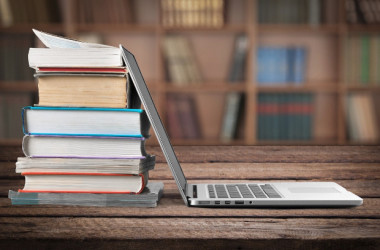 Готуйтеся до НМТ з української літератури за тематичними добіркамиУ 2024 році під час складання НМТ вступники до закладів вищої освіти зможуть обрати серед предметів за вибором українську літературу.Вивчай право на юридичному факультеті Європейського університетуУсі учасники іспиту мають змогу заздалегідь розпочати ефективну підготовку до тестування з української літератури, скориставшись спеціальним розділом на сайті ЗНО-ОНЛАЙН, у якому всі завдання ЗНО з цього предмета за всі роки розподілені за темами.За допомогою сервісу можна почергово виконувати завдання за розділами чинної програми зовнішнього незалежного оцінювання з української літератури.Обравши певний тематичний розділ, учасники зможуть перевірити свою готовність з усіх змістових блоків. Опрацювання тем допоможе швидко дізнатися, які розділи засвоєні гірше, щоб приділити їм особливу увагу впродовж підготовки до тестування.Сервіс дозволяє не лише дізнатися свій рівень підготовки, а й тренуватись у виконанні завдань і звіряти свої відповіді з правильними та читати коментарі фахівців до найважчих завдань.Завдання згруповано за такими тематичними розділами:Усна Усна народна творчістьтьУсна народна творчістьДавня українська літератураЛітописиСлово про похід ІгорівГригорій СковородаЛітература кінця XVIIІ – початку XX ст.Іван КотляревськийТарас ШевченкоПантелеймон КулішІван Нечуй-ЛевицькийПанас МирнийІван Карпенко-КарийІван ФранкоЛітература XX ст.Михайло КоцюбинськийВасиль СтефаникОльга КобилянськаЛеся УкраїнкаМикола ВоронийОлександр ОлесьПавло ТичинаМаксим РильськийМикола ХвильовийВолодимир СосюраВалер’ян ПідмогильнийЮрій ЯновськийОстап ВишняМикола КулішБогдан-Ігор АнтоничОлександр ДовженкоАндрій МалишкоВасиль СимоненкоВасиль ГолобородькоОлесь ГончарГригір ТютюнникВасиль СтусІван ДрачДмитро ПавличкоЛіна КостенкоТвори письменників-емігрантівІван БагрянийЄвген МаланюкСучасний літературний процесСучасний літературний процесТеорія літературиТеорія літературиДля отримання оперативної інформації про проведення НМТ та вступної кампанії приєднуйтесь до каналу Вступ.ОСВІТА.UA в Telegram.